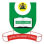 NATIONAL OPEN UNIVERSITY OF NIGERIAPLOT 91, CADASTRAL ZONE, NNAMDI AZIKIWE EXPRESSWAY, JABI - ABUJAFACULTY OF SCIENCESDEPARTMENT OF PURE AND APPLIED SCIENCEJULY 2018 EXAMINATIONSCOURSE CODE: 		PHY 461COURSE TITLE: 		GEOPHYSICS IIICREDIT UNIT               3TIME ALLOWED 	          (21/2 HRS)INSTRUCTION: 		Answer question one (1) and any other four (4) questionsQUESTION 1				Q1. a). Discuss the general principle of EM Surveying. (5 Marks)        b). Outline the factors which control the depth of penetration of EM Fields. (2 Marks)       c). State the applications of Electrical and Gravity Methods.  (4 Marks)       d). Differentiate between Vertical Electrical Sounding and Horizontal sounding. (3 Marks)       e). State the Biot-Savart law. (2 Marks)        f). Write short note on the CSAMT principles. (6 Marks)QUESTION 22.  (a) Compare and contrast TEM with CWEM. (4 Marks)(b) Compare and contrast TEM with IP.   (4 Marks)(c) Describe the concept of TEM depth sounding. (4 Marks)QUESTION 33. (a) Name and describe the various array systems. (6 Marks)    (b) Discuss the depth of penetration of resistivity survey equipment. (4 Marks)    (c) How would you enhance the signal to noise ration in resistivity survey? (1 Mark)    (d) What criteria would you use in the choice of array method? (1 Mark)QUESTION 44. (a) When would you describe conductors as being well coupled? (6 Marks)    (b) How can Nomenclature be a problem in electrical work? (6 Marks)QUESTION 5Q5 ( a). Differentiate between Archie’s law and Ohm’s law.  (4 Marks)     ( b). Give the Resistivity ranges of the following Earth materials. (4 Marks)       (i). Topsoil (ii). Loose sand. (iii). Gravel (iv). Clay      (c). How would you enhance the Signal-to-Noise ratio in VLF Data? (4 Marks)QUESTION 6Q6 (a). Define Resistivity and give its SI Unit.  (3 Marks)       (b). Name the Equipment used in Electrical Resistivity survey. (4 Marks)       (c). What criteria would you use in the choice of Array Method? (5 Marks) 